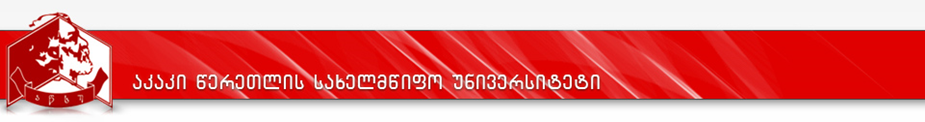 Bachelor Program„Law”Kutaisi, 2017CurriculumStudy Schedule 2017-2018Program title: LawDegree Awarded: Bachelor of Law                                                                                                                                                                                                                                                                      Attachment 1Study Schedule 2017-2018Program Title: LawDegree Awarded: Bachelor of Law*  a student chooses only one specialization module in the sixth semester and continues studying with chosen course in VII and VIII semesters. ** a student chooses only one course from elective courses in I, II, III, IV, V semesters. *** except for specialization module courses elected in VI and VII semesters, (20 credits in one semester), a student forms individual profile by concentrating different specialization modules on the basis of his/her free choice, with compulsory 10 credits in these semesters. (Total 30 credits), and 5 credits in VIII semester. Remark: on the basis of electing students in VI, VII and VIII semesters, practical component (with additional 10 credits) of juridical clinical education will be carried out at the juridical clinic cooperation of American Lawyers Association and of Law department founded with the assistance; it will also be carried out at the clinic of alternative solving ways of juridical arguments. Competency schedule 2017-2018Program title: LawDegree Awarded: Bachelor of LawAttachment 2Faculty of Business, Law ans Social SciencesApprovedRector                       prof. G. GavtadzeAcademic Board Protocol №1September 15, 2017ApprovedDean                        Associated prof. Akaki BakuradzeFaculty Board Protocol №1September 15, 2017Program Title Program Title Law Law Degree Awarded Degree Awarded Bachelor of Law Bachelor of Law Faculty Faculty Faculty of Business, Law and Social Sciences Faculty of Business, Law and Social Sciences Program coordinators Program coordinators Mamuka Shengelia, Academic Doctor of Law, Professor E-mail: Mamuka.shengelia@atsu.edu.geTel: 577 28 28 53Mamuka Shengelia, Academic Doctor of Law, Professor E-mail: Mamuka.shengelia@atsu.edu.geTel: 577 28 28 53Duration of the Program (semesters, number of hours)Duration of the Program (semesters, number of hours)4 academic years; 240 ECTS.4 academic years; 240 ECTS.Language of the Program Language of the Program Language of the Program Georgian Program development nd renewal date of issue; Program development nd renewal date of issue; Program development nd renewal date of issue; Accreditation: 16.09.2011; Decision №17.Development and update: Department of Law 19.05.2011, №5; 29.08.2011, №1; 29.02.2012, №7; 11.05.2012, №8; 15.04.2016, №5; 30.06.2017, №8 Protocols / extensions;Faculty Board 31.05.2011, №17; 25.05.2012, №13; 15.02.2013, №6; 05.05.2015, №7; 5.09.2017, №1 Extensions of the protocols;Academic Council 31.08.2011, №1 (11/12); 5.09.2012,№4 (12/13); 29.05.2013, №99 (12/13); 28.05.2015, №68 (14/15); 15.09.2017, №1 (17/18) Decisions.Program Prerequisites Program Prerequisites Program Prerequisites Program Prerequisites The right to take the Bachelor Degree of Law Program includes the results of unified national exams. Foreign citizens can also become students of Law educational Program according to the rule set by Georgian legislation without passing unified national exams, and for students of different faculties, or students of higher educational centers of Bachelor Program on the basis of mobility corresponding to the laws of this country. The right to take the Bachelor Degree of Law Program includes the results of unified national exams. Foreign citizens can also become students of Law educational Program according to the rule set by Georgian legislation without passing unified national exams, and for students of different faculties, or students of higher educational centers of Bachelor Program on the basis of mobility corresponding to the laws of this country. The right to take the Bachelor Degree of Law Program includes the results of unified national exams. Foreign citizens can also become students of Law educational Program according to the rule set by Georgian legislation without passing unified national exams, and for students of different faculties, or students of higher educational centers of Bachelor Program on the basis of mobility corresponding to the laws of this country. The right to take the Bachelor Degree of Law Program includes the results of unified national exams. Foreign citizens can also become students of Law educational Program according to the rule set by Georgian legislation without passing unified national exams, and for students of different faculties, or students of higher educational centers of Bachelor Program on the basis of mobility corresponding to the laws of this country. Aims of the Program Aims of the Program Aims of the Program Aims of the Program Provide society with humanism, democracy, Georgian and world cultural values;Appropriate consideration of legal issues and their importance, studying legal innovations in main Branches of law and ability of using them in practice; Study principles of Juridical Sciences on the basis of legislative disciplines and develop them on practical studies. On the basis of all, forming and developing skills necessary for complex vision and objective evaluation of juridical processes; realizing public values. Study political, public, philosophic and economic values of law in order to support personal development, recognize scientific principles, develop in an academic and intellectual way.Create competitive environment for graduates not only for the next educational level, but also for employment market. On the basis of clearly determined profile of the Program and academic regulations, employ at labour market at any kind of occupations, where Bachelors do not need to have academic Degree of Master of Law and have full right to continue studying at Master Programs in order to have academic Degree. Additional preconditions might be considered to occupy particular occupations. Bachelor Educational Program of Law is the opportunity to master the profession for lawyers employed at private or public sector.  Provide society with humanism, democracy, Georgian and world cultural values;Appropriate consideration of legal issues and their importance, studying legal innovations in main Branches of law and ability of using them in practice; Study principles of Juridical Sciences on the basis of legislative disciplines and develop them on practical studies. On the basis of all, forming and developing skills necessary for complex vision and objective evaluation of juridical processes; realizing public values. Study political, public, philosophic and economic values of law in order to support personal development, recognize scientific principles, develop in an academic and intellectual way.Create competitive environment for graduates not only for the next educational level, but also for employment market. On the basis of clearly determined profile of the Program and academic regulations, employ at labour market at any kind of occupations, where Bachelors do not need to have academic Degree of Master of Law and have full right to continue studying at Master Programs in order to have academic Degree. Additional preconditions might be considered to occupy particular occupations. Bachelor Educational Program of Law is the opportunity to master the profession for lawyers employed at private or public sector.  Provide society with humanism, democracy, Georgian and world cultural values;Appropriate consideration of legal issues and their importance, studying legal innovations in main Branches of law and ability of using them in practice; Study principles of Juridical Sciences on the basis of legislative disciplines and develop them on practical studies. On the basis of all, forming and developing skills necessary for complex vision and objective evaluation of juridical processes; realizing public values. Study political, public, philosophic and economic values of law in order to support personal development, recognize scientific principles, develop in an academic and intellectual way.Create competitive environment for graduates not only for the next educational level, but also for employment market. On the basis of clearly determined profile of the Program and academic regulations, employ at labour market at any kind of occupations, where Bachelors do not need to have academic Degree of Master of Law and have full right to continue studying at Master Programs in order to have academic Degree. Additional preconditions might be considered to occupy particular occupations. Bachelor Educational Program of Law is the opportunity to master the profession for lawyers employed at private or public sector.  Provide society with humanism, democracy, Georgian and world cultural values;Appropriate consideration of legal issues and their importance, studying legal innovations in main Branches of law and ability of using them in practice; Study principles of Juridical Sciences on the basis of legislative disciplines and develop them on practical studies. On the basis of all, forming and developing skills necessary for complex vision and objective evaluation of juridical processes; realizing public values. Study political, public, philosophic and economic values of law in order to support personal development, recognize scientific principles, develop in an academic and intellectual way.Create competitive environment for graduates not only for the next educational level, but also for employment market. On the basis of clearly determined profile of the Program and academic regulations, employ at labour market at any kind of occupations, where Bachelors do not need to have academic Degree of Master of Law and have full right to continue studying at Master Programs in order to have academic Degree. Additional preconditions might be considered to occupy particular occupations. Bachelor Educational Program of Law is the opportunity to master the profession for lawyers employed at private or public sector.  Learning Results (General and Branch competencies)Learning Results (General and Branch competencies)Learning Results (General and Branch competencies)Learning Results (General and Branch competencies)Knowledge and Recognition General CompetenciesHas extensive knowledge of the area, which includes a critical analysis of theories and principles, understanding of complex issues, the historical development of  the national  justice system  and the current period according to the time and space categories. Determines the legal fields and institutions of the national law system, linking them with their basic legal systems and law-based families; Knows the material and procedural institutes relevant to the separate fields of the national law; Defines and evaluates fundamental principles, concepts, values and values of law sciences, necessary sources for historical, theoretical and practical issues; Recognizes philosophical and psychological peculiarities of legal theories, formulating and evaluating them.Branch CompetenciesHas a wide range of basic peculiarities, principles and institutions of the national justice system, and public, private, criminal or international law - in-depth knowledge. Aware's the essence of the law and the importance of the fundamental principles of law  for the legal system formation.The graduate knows the methods of explanation; State arrangement and local self-government issues; Basic human rights and freedoms; Basic Principles of International Public Law; Contractual and lawful liability relations; Property law; The essence and principles of administrative law; The essence, the nature of the offense and the peculiarities of criminal liability; Civil, administrative and criminal proceedings; Historical sources of Georgian law.Analyzes historical development and present course of national law system according to the categories of time and space; determines juridical branches and institutes included in national law system and relates them to basic legislative systems and juridical families; is able to formulate materialistic and processive institutes appropriate to separate branches of national justice system; determines and estimates fundamental principles, conceptions and values of juridical science; Analyzes and uses relations among branches of justice science and among adjacent sciences; analyzes philosophic and psychological specifications of legislative theories, formulates and estimates them; explains basic principles of law and resources related to historical, theoretical and practical issues. After completion of the program, the graduate within the framework of the Private Law module knows:The concept of civil law, sources and significance, separation of private and public law,  the physical capabilities of the natural person, the capacities, the scope of delicacy, the legal entity and  it’s peculiarities; The notion of the transaction and its individual faces; Conditions of domination of physical and juridical entities on the subject, equity-legal, obligation, family and hereditary, labor law institutes; Civil law principles and norms demonstration; Legislation in the field of notary and main directions for the development of notary law; Intellectual property law, the basic principles and institutions; International private law, function of conservative norms, consular issues of diligence, persons in international private law, matters of dealing, family and hereditary law in international private law; Bankruptcy regulatory norms, legislative instruments and case studies; Regulatory norms and major institutions of insurance legal relations; Acquiring relevant evidence and qualified argumentation of the position by the lawyer; The scope of the ethics of the professional activity of the lawyer;   The peculiarity of the lawyer's business relationships. After completion of the program, the graduate within the framework of the Public Law module knows:Peculiarities of the Electoral System and Election Process of Georgia, Election Legislation of Georgia and Development Trends; Sources of constitutional law of foreign countries, established constitutional order, forms of realization of direct and representative democracy, mechanisms of separation of state government and local self-government and interrelation; Principal institutions of tax law and peculiarities of regulatory norms; Peculiarities of enforcement of the judicial decision by the court, postponing, termination or suspension of enforcement; Acquiring relevant evidence and qualified argumentation of the position by the lawyer; The scope of the ethics of the professional activity of the lawyer;   The peculiarity of the lawyer's business relationships.  After completion of the program, the graduate within the framework of the Criminal Law module knows:Criminal principles, scope of criminal law, stages of crime, goals and types of sentencing; The essence and significance of the qualification of the offense; Criminal norms regulating crime against human and humanity; Rights and obligations of participants of criminal proceedings, procedural deadlines, investigative and judicial practice as theoretical and practical peculiarities; Criminological aspects of crime, methods of opening offenses; The admissibility of evidence, evidence gathering, testing, measurement and presentation; Issues of international criminal theory and practice; Acquiring relevant evidence and qualified argumentation of the position by the lawyer in order to ensure the effective decision making of the criminal case; The scope of the ethics of the professional activity of the lawyer; Recognizes the peculiarities of the lawyer's business relationships. After completion of the program, the graduate within the framework of the Law Basics module knows:The notion and  types of the rule of law; Definition and Ratio of Law; Structure of the norm of justice; Legislative process; Hierarchy of normative acts; Law departments and institutes; Old Georgian constitutional, criminal, civil or procedural law institutions.General CompetenciesHas extensive knowledge of the area, which includes a critical analysis of theories and principles, understanding of complex issues, the historical development of  the national  justice system  and the current period according to the time and space categories. Determines the legal fields and institutions of the national law system, linking them with their basic legal systems and law-based families; Knows the material and procedural institutes relevant to the separate fields of the national law; Defines and evaluates fundamental principles, concepts, values and values of law sciences, necessary sources for historical, theoretical and practical issues; Recognizes philosophical and psychological peculiarities of legal theories, formulating and evaluating them.Branch CompetenciesHas a wide range of basic peculiarities, principles and institutions of the national justice system, and public, private, criminal or international law - in-depth knowledge. Aware's the essence of the law and the importance of the fundamental principles of law  for the legal system formation.The graduate knows the methods of explanation; State arrangement and local self-government issues; Basic human rights and freedoms; Basic Principles of International Public Law; Contractual and lawful liability relations; Property law; The essence and principles of administrative law; The essence, the nature of the offense and the peculiarities of criminal liability; Civil, administrative and criminal proceedings; Historical sources of Georgian law.Analyzes historical development and present course of national law system according to the categories of time and space; determines juridical branches and institutes included in national law system and relates them to basic legislative systems and juridical families; is able to formulate materialistic and processive institutes appropriate to separate branches of national justice system; determines and estimates fundamental principles, conceptions and values of juridical science; Analyzes and uses relations among branches of justice science and among adjacent sciences; analyzes philosophic and psychological specifications of legislative theories, formulates and estimates them; explains basic principles of law and resources related to historical, theoretical and practical issues. After completion of the program, the graduate within the framework of the Private Law module knows:The concept of civil law, sources and significance, separation of private and public law,  the physical capabilities of the natural person, the capacities, the scope of delicacy, the legal entity and  it’s peculiarities; The notion of the transaction and its individual faces; Conditions of domination of physical and juridical entities on the subject, equity-legal, obligation, family and hereditary, labor law institutes; Civil law principles and norms demonstration; Legislation in the field of notary and main directions for the development of notary law; Intellectual property law, the basic principles and institutions; International private law, function of conservative norms, consular issues of diligence, persons in international private law, matters of dealing, family and hereditary law in international private law; Bankruptcy regulatory norms, legislative instruments and case studies; Regulatory norms and major institutions of insurance legal relations; Acquiring relevant evidence and qualified argumentation of the position by the lawyer; The scope of the ethics of the professional activity of the lawyer;   The peculiarity of the lawyer's business relationships. After completion of the program, the graduate within the framework of the Public Law module knows:Peculiarities of the Electoral System and Election Process of Georgia, Election Legislation of Georgia and Development Trends; Sources of constitutional law of foreign countries, established constitutional order, forms of realization of direct and representative democracy, mechanisms of separation of state government and local self-government and interrelation; Principal institutions of tax law and peculiarities of regulatory norms; Peculiarities of enforcement of the judicial decision by the court, postponing, termination or suspension of enforcement; Acquiring relevant evidence and qualified argumentation of the position by the lawyer; The scope of the ethics of the professional activity of the lawyer;   The peculiarity of the lawyer's business relationships.  After completion of the program, the graduate within the framework of the Criminal Law module knows:Criminal principles, scope of criminal law, stages of crime, goals and types of sentencing; The essence and significance of the qualification of the offense; Criminal norms regulating crime against human and humanity; Rights and obligations of participants of criminal proceedings, procedural deadlines, investigative and judicial practice as theoretical and practical peculiarities; Criminological aspects of crime, methods of opening offenses; The admissibility of evidence, evidence gathering, testing, measurement and presentation; Issues of international criminal theory and practice; Acquiring relevant evidence and qualified argumentation of the position by the lawyer in order to ensure the effective decision making of the criminal case; The scope of the ethics of the professional activity of the lawyer; Recognizes the peculiarities of the lawyer's business relationships. After completion of the program, the graduate within the framework of the Law Basics module knows:The notion and  types of the rule of law; Definition and Ratio of Law; Structure of the norm of justice; Legislative process; Hierarchy of normative acts; Law departments and institutes; Old Georgian constitutional, criminal, civil or procedural law institutions.General CompetenciesHas extensive knowledge of the area, which includes a critical analysis of theories and principles, understanding of complex issues, the historical development of  the national  justice system  and the current period according to the time and space categories. Determines the legal fields and institutions of the national law system, linking them with their basic legal systems and law-based families; Knows the material and procedural institutes relevant to the separate fields of the national law; Defines and evaluates fundamental principles, concepts, values and values of law sciences, necessary sources for historical, theoretical and practical issues; Recognizes philosophical and psychological peculiarities of legal theories, formulating and evaluating them.Branch CompetenciesHas a wide range of basic peculiarities, principles and institutions of the national justice system, and public, private, criminal or international law - in-depth knowledge. Aware's the essence of the law and the importance of the fundamental principles of law  for the legal system formation.The graduate knows the methods of explanation; State arrangement and local self-government issues; Basic human rights and freedoms; Basic Principles of International Public Law; Contractual and lawful liability relations; Property law; The essence and principles of administrative law; The essence, the nature of the offense and the peculiarities of criminal liability; Civil, administrative and criminal proceedings; Historical sources of Georgian law.Analyzes historical development and present course of national law system according to the categories of time and space; determines juridical branches and institutes included in national law system and relates them to basic legislative systems and juridical families; is able to formulate materialistic and processive institutes appropriate to separate branches of national justice system; determines and estimates fundamental principles, conceptions and values of juridical science; Analyzes and uses relations among branches of justice science and among adjacent sciences; analyzes philosophic and psychological specifications of legislative theories, formulates and estimates them; explains basic principles of law and resources related to historical, theoretical and practical issues. After completion of the program, the graduate within the framework of the Private Law module knows:The concept of civil law, sources and significance, separation of private and public law,  the physical capabilities of the natural person, the capacities, the scope of delicacy, the legal entity and  it’s peculiarities; The notion of the transaction and its individual faces; Conditions of domination of physical and juridical entities on the subject, equity-legal, obligation, family and hereditary, labor law institutes; Civil law principles and norms demonstration; Legislation in the field of notary and main directions for the development of notary law; Intellectual property law, the basic principles and institutions; International private law, function of conservative norms, consular issues of diligence, persons in international private law, matters of dealing, family and hereditary law in international private law; Bankruptcy regulatory norms, legislative instruments and case studies; Regulatory norms and major institutions of insurance legal relations; Acquiring relevant evidence and qualified argumentation of the position by the lawyer; The scope of the ethics of the professional activity of the lawyer;   The peculiarity of the lawyer's business relationships. After completion of the program, the graduate within the framework of the Public Law module knows:Peculiarities of the Electoral System and Election Process of Georgia, Election Legislation of Georgia and Development Trends; Sources of constitutional law of foreign countries, established constitutional order, forms of realization of direct and representative democracy, mechanisms of separation of state government and local self-government and interrelation; Principal institutions of tax law and peculiarities of regulatory norms; Peculiarities of enforcement of the judicial decision by the court, postponing, termination or suspension of enforcement; Acquiring relevant evidence and qualified argumentation of the position by the lawyer; The scope of the ethics of the professional activity of the lawyer;   The peculiarity of the lawyer's business relationships.  After completion of the program, the graduate within the framework of the Criminal Law module knows:Criminal principles, scope of criminal law, stages of crime, goals and types of sentencing; The essence and significance of the qualification of the offense; Criminal norms regulating crime against human and humanity; Rights and obligations of participants of criminal proceedings, procedural deadlines, investigative and judicial practice as theoretical and practical peculiarities; Criminological aspects of crime, methods of opening offenses; The admissibility of evidence, evidence gathering, testing, measurement and presentation; Issues of international criminal theory and practice; Acquiring relevant evidence and qualified argumentation of the position by the lawyer in order to ensure the effective decision making of the criminal case; The scope of the ethics of the professional activity of the lawyer; Recognizes the peculiarities of the lawyer's business relationships. After completion of the program, the graduate within the framework of the Law Basics module knows:The notion and  types of the rule of law; Definition and Ratio of Law; Structure of the norm of justice; Legislative process; Hierarchy of normative acts; Law departments and institutes; Old Georgian constitutional, criminal, civil or procedural law institutions.Skill to use knowledge in practice General CompetenciesHas the ability of problem solution, in accordance with predetermined instructions, by using some ordinary and distinctive methods?Branch CompetenciesHas the ability to identify, interpret and use normative bases for identification of legal problems and their solution; Is able to draw up legal content documents (normative act project, contract, complaint, suit, etc.), evaluate the interaction between the objectives and results, elaborate separate components of the legal documents and solve the practical nature of the tasks in accordance with preliminarily defined instructions.After completion of the program, the graduate within the framework of the Private Law module is able to:Search and select proprietary, contractual, family inheritance and other private legal provision regulations and validate their use in practice. Participate in review process of general courts and protect own or others’ interests; Preparate relevant legal documents (treaties, suits, etc.).After completion of the program, the graduate within the framework of the Public Law module is able to:Identify problems related to constitutional, including basic human rights and freedoms and other public governing relations; Search, explain  and adapt  normative grounds for their solution adequately used in practical activities; Prepare Constitutional-legal (Normative act project) Administrative Procedural (Complaint, suit, claim, etc.) and other documentation; Find relevant administrative-legal norms regulating legal relations and adequately utilize  the problems; Assess legal problems related to public law, separate  types of public servants from each other.After completion of the program, the graduate within the framework of the Criminal Law module is able to:Select and implicate criminal norms; Classificate crime qualifying signs and  use them to solve problems  raised in practice; Determine  the composition of the crime and its elements while revealing grounds of criminal liability; Use Technique of  Criminalistics in Practice; Determine  circumstances excluding legitimacy and fault; Determine and assess  the rule of application of punishment and conditional sentence.General CompetenciesHas the ability of problem solution, in accordance with predetermined instructions, by using some ordinary and distinctive methods?Branch CompetenciesHas the ability to identify, interpret and use normative bases for identification of legal problems and their solution; Is able to draw up legal content documents (normative act project, contract, complaint, suit, etc.), evaluate the interaction between the objectives and results, elaborate separate components of the legal documents and solve the practical nature of the tasks in accordance with preliminarily defined instructions.After completion of the program, the graduate within the framework of the Private Law module is able to:Search and select proprietary, contractual, family inheritance and other private legal provision regulations and validate their use in practice. Participate in review process of general courts and protect own or others’ interests; Preparate relevant legal documents (treaties, suits, etc.).After completion of the program, the graduate within the framework of the Public Law module is able to:Identify problems related to constitutional, including basic human rights and freedoms and other public governing relations; Search, explain  and adapt  normative grounds for their solution adequately used in practical activities; Prepare Constitutional-legal (Normative act project) Administrative Procedural (Complaint, suit, claim, etc.) and other documentation; Find relevant administrative-legal norms regulating legal relations and adequately utilize  the problems; Assess legal problems related to public law, separate  types of public servants from each other.After completion of the program, the graduate within the framework of the Criminal Law module is able to:Select and implicate criminal norms; Classificate crime qualifying signs and  use them to solve problems  raised in practice; Determine  the composition of the crime and its elements while revealing grounds of criminal liability; Use Technique of  Criminalistics in Practice; Determine  circumstances excluding legitimacy and fault; Determine and assess  the rule of application of punishment and conditional sentence.General CompetenciesHas the ability of problem solution, in accordance with predetermined instructions, by using some ordinary and distinctive methods?Branch CompetenciesHas the ability to identify, interpret and use normative bases for identification of legal problems and their solution; Is able to draw up legal content documents (normative act project, contract, complaint, suit, etc.), evaluate the interaction between the objectives and results, elaborate separate components of the legal documents and solve the practical nature of the tasks in accordance with preliminarily defined instructions.After completion of the program, the graduate within the framework of the Private Law module is able to:Search and select proprietary, contractual, family inheritance and other private legal provision regulations and validate their use in practice. Participate in review process of general courts and protect own or others’ interests; Preparate relevant legal documents (treaties, suits, etc.).After completion of the program, the graduate within the framework of the Public Law module is able to:Identify problems related to constitutional, including basic human rights and freedoms and other public governing relations; Search, explain  and adapt  normative grounds for their solution adequately used in practical activities; Prepare Constitutional-legal (Normative act project) Administrative Procedural (Complaint, suit, claim, etc.) and other documentation; Find relevant administrative-legal norms regulating legal relations and adequately utilize  the problems; Assess legal problems related to public law, separate  types of public servants from each other.After completion of the program, the graduate within the framework of the Criminal Law module is able to:Select and implicate criminal norms; Classificate crime qualifying signs and  use them to solve problems  raised in practice; Determine  the composition of the crime and its elements while revealing grounds of criminal liability; Use Technique of  Criminalistics in Practice; Determine  circumstances excluding legitimacy and fault; Determine and assess  the rule of application of punishment and conditional sentence.Skill to make conclusions General CompetenciesHas skills of collecting the characteristic features of the field; formatting concise expressions; formulating new ideas based on the selection of  new concept and self-advancement;  formulating appropriate and substantiated conclusions based on the data and / or situation analysis and abstract thinking using standard and some distinct methods.Branch CompetenciesHas skills of developing the solution of the thesis and the justification of the selected approach on the basis of the multilateral vision and analysis of the legal problem; of justifying critical conclusions about legal issues; summarizing extracted information and developing appropriate conclusions.After completion of the program, the graduate within the framework of the Private Law module is able to:Arrange information concerning Property, liability, family-hereditary, Civil Procedure, other private law relations and by critical analysis formulate new vision; Compare civil legal norms, provisions and concrete judgments; Make conclusions on the issues of ethics of lawyer professions.After completion of the program, the graduate within the framework of the Public Law module is able to:Separate the important facts based on the analysis of constitutional and general administrative, administrative-procedural, civil and other public relations; Discussing the results of specific court decisions; Develop adequate and substantiated conclusions based on international legal conventional norms; Deliver legal conclusions on ethics issues of lawyer professions.After completion of the program, the graduate within the framework of the Criminal Law module is able to:Reveal existing problems concerned with Composition of the action, the subjective and objective aspects of the crime, exonerating circumstances, imposing the punishment of crime and juvenile criminal liability; Analyze and make issuing legal conclusions; Analyze of investigative actions and specific decision on a particular criminal case; Justificate the reason for revising the sentence due to the newly revealed circumstances and the use of jury trial in cases of individual categories; Make adequate and reasonable conclusions on ethics issues of lawyer professions.General CompetenciesHas skills of collecting the characteristic features of the field; formatting concise expressions; formulating new ideas based on the selection of  new concept and self-advancement;  formulating appropriate and substantiated conclusions based on the data and / or situation analysis and abstract thinking using standard and some distinct methods.Branch CompetenciesHas skills of developing the solution of the thesis and the justification of the selected approach on the basis of the multilateral vision and analysis of the legal problem; of justifying critical conclusions about legal issues; summarizing extracted information and developing appropriate conclusions.After completion of the program, the graduate within the framework of the Private Law module is able to:Arrange information concerning Property, liability, family-hereditary, Civil Procedure, other private law relations and by critical analysis formulate new vision; Compare civil legal norms, provisions and concrete judgments; Make conclusions on the issues of ethics of lawyer professions.After completion of the program, the graduate within the framework of the Public Law module is able to:Separate the important facts based on the analysis of constitutional and general administrative, administrative-procedural, civil and other public relations; Discussing the results of specific court decisions; Develop adequate and substantiated conclusions based on international legal conventional norms; Deliver legal conclusions on ethics issues of lawyer professions.After completion of the program, the graduate within the framework of the Criminal Law module is able to:Reveal existing problems concerned with Composition of the action, the subjective and objective aspects of the crime, exonerating circumstances, imposing the punishment of crime and juvenile criminal liability; Analyze and make issuing legal conclusions; Analyze of investigative actions and specific decision on a particular criminal case; Justificate the reason for revising the sentence due to the newly revealed circumstances and the use of jury trial in cases of individual categories; Make adequate and reasonable conclusions on ethics issues of lawyer professions.General CompetenciesHas skills of collecting the characteristic features of the field; formatting concise expressions; formulating new ideas based on the selection of  new concept and self-advancement;  formulating appropriate and substantiated conclusions based on the data and / or situation analysis and abstract thinking using standard and some distinct methods.Branch CompetenciesHas skills of developing the solution of the thesis and the justification of the selected approach on the basis of the multilateral vision and analysis of the legal problem; of justifying critical conclusions about legal issues; summarizing extracted information and developing appropriate conclusions.After completion of the program, the graduate within the framework of the Private Law module is able to:Arrange information concerning Property, liability, family-hereditary, Civil Procedure, other private law relations and by critical analysis formulate new vision; Compare civil legal norms, provisions and concrete judgments; Make conclusions on the issues of ethics of lawyer professions.After completion of the program, the graduate within the framework of the Public Law module is able to:Separate the important facts based on the analysis of constitutional and general administrative, administrative-procedural, civil and other public relations; Discussing the results of specific court decisions; Develop adequate and substantiated conclusions based on international legal conventional norms; Deliver legal conclusions on ethics issues of lawyer professions.After completion of the program, the graduate within the framework of the Criminal Law module is able to:Reveal existing problems concerned with Composition of the action, the subjective and objective aspects of the crime, exonerating circumstances, imposing the punishment of crime and juvenile criminal liability; Analyze and make issuing legal conclusions; Analyze of investigative actions and specific decision on a particular criminal case; Justificate the reason for revising the sentence due to the newly revealed circumstances and the use of jury trial in cases of individual categories; Make adequate and reasonable conclusions on ethics issues of lawyer professions.Communication skills General CompetenciesHas skills of gathering information in the native or foreign language and delivering it with legal terminology by using modern information and communication technologies; Adapting to new situations.Branch CompetenciesIs able to  communicate with verbal (oral) and written form, using verbal terminology and modern communication technologies in the field of private, public and criminal institutes; Suggest reasonably clear idea while court proceedings and  various stages of public discussions; Work in group and individually; Discuss  professional topics and debate with colleagues; Find new professional material and make a presentation.General CompetenciesHas skills of gathering information in the native or foreign language and delivering it with legal terminology by using modern information and communication technologies; Adapting to new situations.Branch CompetenciesIs able to  communicate with verbal (oral) and written form, using verbal terminology and modern communication technologies in the field of private, public and criminal institutes; Suggest reasonably clear idea while court proceedings and  various stages of public discussions; Work in group and individually; Discuss  professional topics and debate with colleagues; Find new professional material and make a presentation.General CompetenciesHas skills of gathering information in the native or foreign language and delivering it with legal terminology by using modern information and communication technologies; Adapting to new situations.Branch CompetenciesIs able to  communicate with verbal (oral) and written form, using verbal terminology and modern communication technologies in the field of private, public and criminal institutes; Suggest reasonably clear idea while court proceedings and  various stages of public discussions; Work in group and individually; Discuss  professional topics and debate with colleagues; Find new professional material and make a presentation.Learning skills General CompetenciesHas skills of consistently and multilaterally evaluating of own learning process and determining further learning needs, checking current news in the field of law.Branch CompetenciesHas the ability to learn about legislative amendments, judicial practices, scientific innovation, and continuously renewal of knowledge; Generalize the legislative amendments and court practices related to private, public and criminal norms; Evaluate own knowledge and determine the need for further learning; Finding sources of information, consistently and multilaterally evaluation; Continuously checking the news on the field of law using electronic technologies in the learning process.General CompetenciesHas skills of consistently and multilaterally evaluating of own learning process and determining further learning needs, checking current news in the field of law.Branch CompetenciesHas the ability to learn about legislative amendments, judicial practices, scientific innovation, and continuously renewal of knowledge; Generalize the legislative amendments and court practices related to private, public and criminal norms; Evaluate own knowledge and determine the need for further learning; Finding sources of information, consistently and multilaterally evaluation; Continuously checking the news on the field of law using electronic technologies in the learning process.General CompetenciesHas skills of consistently and multilaterally evaluating of own learning process and determining further learning needs, checking current news in the field of law.Branch CompetenciesHas the ability to learn about legislative amendments, judicial practices, scientific innovation, and continuously renewal of knowledge; Generalize the legislative amendments and court practices related to private, public and criminal norms; Evaluate own knowledge and determine the need for further learning; Finding sources of information, consistently and multilaterally evaluation; Continuously checking the news on the field of law using electronic technologies in the learning process.Values General CompetenciesParticipates in the formation of values and strives to establish them. Within professional ethics is committed to protect values of relationships.Branch CompetenciesKnows the scope of the lawyer's ethics. Is designed to facilitate the exercise of individual rights and the act of justice, human rights, social and democratic values. Is able to respect the argumentative position of the opponent; Understand professional values and liabilities; protect ethical standards; Use strategy of elaboration of professional ethical norms in the process of developing individual legal decisions or oral communication.General CompetenciesParticipates in the formation of values and strives to establish them. Within professional ethics is committed to protect values of relationships.Branch CompetenciesKnows the scope of the lawyer's ethics. Is designed to facilitate the exercise of individual rights and the act of justice, human rights, social and democratic values. Is able to respect the argumentative position of the opponent; Understand professional values and liabilities; protect ethical standards; Use strategy of elaboration of professional ethical norms in the process of developing individual legal decisions or oral communication.General CompetenciesParticipates in the formation of values and strives to establish them. Within professional ethics is committed to protect values of relationships.Branch CompetenciesKnows the scope of the lawyer's ethics. Is designed to facilitate the exercise of individual rights and the act of justice, human rights, social and democratic values. Is able to respect the argumentative position of the opponent; Understand professional values and liabilities; protect ethical standards; Use strategy of elaboration of professional ethical norms in the process of developing individual legal decisions or oral communication.Teaching Methods Teaching Methods Teaching Methods Teaching Methods    Learning process includes: Socrate Method: involves big groups of students in discussions to develop skill of critical thinking; develops skill of critical view at his/her own or other people’s arguments; calls students without any preliminary notice for daily study; unexpectedness effect of participating in active discussion of issues. Discussion/debates is one of the common methods of interactive teaching. The process of discussion sharply increases activeness and quality of students’ involvement. This process does not only include questions asked by the professor. This method develops skill to assert and maintain students’ ideas and arguments. Students have opportunity to express received knowledge actively and intensively invlolve in teaching process, make prepared presentations.Cooperative Learning – strategy of learning in which each member of a group has to learn by him/herself, but help his/her groupmate learn particular subject better. Each member of a group works on problematic issue, until everyone has full understanding of it.Collaborative method – includes dividing students in groups and giving them learning tasks. Group members work out the issue individually and share it with other members of a group. Redistributing of functions among group members can take place in the process of collaborative work according to the aimed issue. This strategy provides maximum involvement of all students in learning process. Problem based learning (PBL) uses any problem to receive knowledge and is used for initial level of integration process.  Heuristic method – is based on gradual solving of aimed issue. This process is carried out by demonstrating learning facts independently and showing relations/connections between them.Case study – a teacher analyzes particular cases together with students and they discuss and study the issue in details.Brainstorming method supports developing creative attitude towards a problem, which involves: cause a problem in teaching process in order to determine and solve it in creative way, write down remarks of other students without critics, select the ideas mostly appropriate to the debated issue, determine criteria of evaluation to define ideas in accordance with the aim of research, estimate selected ideas preliminarily determined criteria; present the idea of high evaluation as the best opportunity for solving the problem. Using this method is very effective in groups consisting many students and includes the following steps:Determine a problem in a creative way;Write down discussed ideas around the issue from listeners without critics;Determine evaluation criteria in order to establish the correspondence of the idea to the aim of the research;Appreciate selected ideas with preliminarily determined criteria;Select ideas with the method of expelling, which mostly corresponds with raised question;Manifest the idea of the highest evaluation as the best way of solving the raised problem. Role and situational plays – plays, carried out according to preliminarily worked out scenario, give opportunity to students to see the problem from different views. It helps them form alternative points of view. As a discussion, these kinds of plays let students form the skill to express their own positions independently. Demonstrative method includes presenting information visually and helps the lecturer make the material easily perceivable. The material can be transferred to the students in electric-technical or visual ways. Demonstration of teaching material can be presented by students and lectures.Inductive method helps lectures get students active and make particular facts turn into general idea and express specific issues generally.Deductive method defines such forms of any kind of transmitting knowledge, that represents logical process of discovering new knowledge on the basis of general knowledge, it means that the process goes from general to specific.Method of analysis helps us divide learning material into parts. It simplifies detailed highlight of specific issues. Method of synthesis means grouping separate issues to compose the whole. This method supports developing skill to see the problem as a whole.Verbal or oral method includes to give students lecture material verbally, which means to use methods of questions and answers, interactive work, and methods of explaining theoretical regulations on the basis of practical situational models.By using writing methods students make reviews and thesis, write essays and speeches.Laboratorial method includes the following: make experiments, watch video materials etc.Practical methods unite and comprise all forms of learning, which forms student’s practical skills.Explanation method is based on discussion around the given issue. A teacher makes particular example while transmitting the material and its detailed analysis takes place within the given topic.Action oriented learning requires active involvement of a teacher and a student in learning process, in which practical interpretation of theoretical material has special importance.E-learning  involves teaching by Internet and multimedia means. It includes all components of the teaching process (goals, content, methods, means, etc.), which are realized by specific means. There are three types of   E-learning:Attended when the teaching process takes place within the contact hours of the teacher and students, and the training material is transmitted through the electronic course;Distance learning involves conducting the study process without the physical attendance of the professor.  The training course is conducted in electronic format.Hybrid (attended/ remote) -The main part of the study is carried out remotely, and a small amount is implemented within the contact hours.   Learning process includes: Socrate Method: involves big groups of students in discussions to develop skill of critical thinking; develops skill of critical view at his/her own or other people’s arguments; calls students without any preliminary notice for daily study; unexpectedness effect of participating in active discussion of issues. Discussion/debates is one of the common methods of interactive teaching. The process of discussion sharply increases activeness and quality of students’ involvement. This process does not only include questions asked by the professor. This method develops skill to assert and maintain students’ ideas and arguments. Students have opportunity to express received knowledge actively and intensively invlolve in teaching process, make prepared presentations.Cooperative Learning – strategy of learning in which each member of a group has to learn by him/herself, but help his/her groupmate learn particular subject better. Each member of a group works on problematic issue, until everyone has full understanding of it.Collaborative method – includes dividing students in groups and giving them learning tasks. Group members work out the issue individually and share it with other members of a group. Redistributing of functions among group members can take place in the process of collaborative work according to the aimed issue. This strategy provides maximum involvement of all students in learning process. Problem based learning (PBL) uses any problem to receive knowledge and is used for initial level of integration process.  Heuristic method – is based on gradual solving of aimed issue. This process is carried out by demonstrating learning facts independently and showing relations/connections between them.Case study – a teacher analyzes particular cases together with students and they discuss and study the issue in details.Brainstorming method supports developing creative attitude towards a problem, which involves: cause a problem in teaching process in order to determine and solve it in creative way, write down remarks of other students without critics, select the ideas mostly appropriate to the debated issue, determine criteria of evaluation to define ideas in accordance with the aim of research, estimate selected ideas preliminarily determined criteria; present the idea of high evaluation as the best opportunity for solving the problem. Using this method is very effective in groups consisting many students and includes the following steps:Determine a problem in a creative way;Write down discussed ideas around the issue from listeners without critics;Determine evaluation criteria in order to establish the correspondence of the idea to the aim of the research;Appreciate selected ideas with preliminarily determined criteria;Select ideas with the method of expelling, which mostly corresponds with raised question;Manifest the idea of the highest evaluation as the best way of solving the raised problem. Role and situational plays – plays, carried out according to preliminarily worked out scenario, give opportunity to students to see the problem from different views. It helps them form alternative points of view. As a discussion, these kinds of plays let students form the skill to express their own positions independently. Demonstrative method includes presenting information visually and helps the lecturer make the material easily perceivable. The material can be transferred to the students in electric-technical or visual ways. Demonstration of teaching material can be presented by students and lectures.Inductive method helps lectures get students active and make particular facts turn into general idea and express specific issues generally.Deductive method defines such forms of any kind of transmitting knowledge, that represents logical process of discovering new knowledge on the basis of general knowledge, it means that the process goes from general to specific.Method of analysis helps us divide learning material into parts. It simplifies detailed highlight of specific issues. Method of synthesis means grouping separate issues to compose the whole. This method supports developing skill to see the problem as a whole.Verbal or oral method includes to give students lecture material verbally, which means to use methods of questions and answers, interactive work, and methods of explaining theoretical regulations on the basis of practical situational models.By using writing methods students make reviews and thesis, write essays and speeches.Laboratorial method includes the following: make experiments, watch video materials etc.Practical methods unite and comprise all forms of learning, which forms student’s practical skills.Explanation method is based on discussion around the given issue. A teacher makes particular example while transmitting the material and its detailed analysis takes place within the given topic.Action oriented learning requires active involvement of a teacher and a student in learning process, in which practical interpretation of theoretical material has special importance.E-learning  involves teaching by Internet and multimedia means. It includes all components of the teaching process (goals, content, methods, means, etc.), which are realized by specific means. There are three types of   E-learning:Attended when the teaching process takes place within the contact hours of the teacher and students, and the training material is transmitted through the electronic course;Distance learning involves conducting the study process without the physical attendance of the professor.  The training course is conducted in electronic format.Hybrid (attended/ remote) -The main part of the study is carried out remotely, and a small amount is implemented within the contact hours.   Learning process includes: Socrate Method: involves big groups of students in discussions to develop skill of critical thinking; develops skill of critical view at his/her own or other people’s arguments; calls students without any preliminary notice for daily study; unexpectedness effect of participating in active discussion of issues. Discussion/debates is one of the common methods of interactive teaching. The process of discussion sharply increases activeness and quality of students’ involvement. This process does not only include questions asked by the professor. This method develops skill to assert and maintain students’ ideas and arguments. Students have opportunity to express received knowledge actively and intensively invlolve in teaching process, make prepared presentations.Cooperative Learning – strategy of learning in which each member of a group has to learn by him/herself, but help his/her groupmate learn particular subject better. Each member of a group works on problematic issue, until everyone has full understanding of it.Collaborative method – includes dividing students in groups and giving them learning tasks. Group members work out the issue individually and share it with other members of a group. Redistributing of functions among group members can take place in the process of collaborative work according to the aimed issue. This strategy provides maximum involvement of all students in learning process. Problem based learning (PBL) uses any problem to receive knowledge and is used for initial level of integration process.  Heuristic method – is based on gradual solving of aimed issue. This process is carried out by demonstrating learning facts independently and showing relations/connections between them.Case study – a teacher analyzes particular cases together with students and they discuss and study the issue in details.Brainstorming method supports developing creative attitude towards a problem, which involves: cause a problem in teaching process in order to determine and solve it in creative way, write down remarks of other students without critics, select the ideas mostly appropriate to the debated issue, determine criteria of evaluation to define ideas in accordance with the aim of research, estimate selected ideas preliminarily determined criteria; present the idea of high evaluation as the best opportunity for solving the problem. Using this method is very effective in groups consisting many students and includes the following steps:Determine a problem in a creative way;Write down discussed ideas around the issue from listeners without critics;Determine evaluation criteria in order to establish the correspondence of the idea to the aim of the research;Appreciate selected ideas with preliminarily determined criteria;Select ideas with the method of expelling, which mostly corresponds with raised question;Manifest the idea of the highest evaluation as the best way of solving the raised problem. Role and situational plays – plays, carried out according to preliminarily worked out scenario, give opportunity to students to see the problem from different views. It helps them form alternative points of view. As a discussion, these kinds of plays let students form the skill to express their own positions independently. Demonstrative method includes presenting information visually and helps the lecturer make the material easily perceivable. The material can be transferred to the students in electric-technical or visual ways. Demonstration of teaching material can be presented by students and lectures.Inductive method helps lectures get students active and make particular facts turn into general idea and express specific issues generally.Deductive method defines such forms of any kind of transmitting knowledge, that represents logical process of discovering new knowledge on the basis of general knowledge, it means that the process goes from general to specific.Method of analysis helps us divide learning material into parts. It simplifies detailed highlight of specific issues. Method of synthesis means grouping separate issues to compose the whole. This method supports developing skill to see the problem as a whole.Verbal or oral method includes to give students lecture material verbally, which means to use methods of questions and answers, interactive work, and methods of explaining theoretical regulations on the basis of practical situational models.By using writing methods students make reviews and thesis, write essays and speeches.Laboratorial method includes the following: make experiments, watch video materials etc.Practical methods unite and comprise all forms of learning, which forms student’s practical skills.Explanation method is based on discussion around the given issue. A teacher makes particular example while transmitting the material and its detailed analysis takes place within the given topic.Action oriented learning requires active involvement of a teacher and a student in learning process, in which practical interpretation of theoretical material has special importance.E-learning  involves teaching by Internet and multimedia means. It includes all components of the teaching process (goals, content, methods, means, etc.), which are realized by specific means. There are three types of   E-learning:Attended when the teaching process takes place within the contact hours of the teacher and students, and the training material is transmitted through the electronic course;Distance learning involves conducting the study process without the physical attendance of the professor.  The training course is conducted in electronic format.Hybrid (attended/ remote) -The main part of the study is carried out remotely, and a small amount is implemented within the contact hours.   Learning process includes: Socrate Method: involves big groups of students in discussions to develop skill of critical thinking; develops skill of critical view at his/her own or other people’s arguments; calls students without any preliminary notice for daily study; unexpectedness effect of participating in active discussion of issues. Discussion/debates is one of the common methods of interactive teaching. The process of discussion sharply increases activeness and quality of students’ involvement. This process does not only include questions asked by the professor. This method develops skill to assert and maintain students’ ideas and arguments. Students have opportunity to express received knowledge actively and intensively invlolve in teaching process, make prepared presentations.Cooperative Learning – strategy of learning in which each member of a group has to learn by him/herself, but help his/her groupmate learn particular subject better. Each member of a group works on problematic issue, until everyone has full understanding of it.Collaborative method – includes dividing students in groups and giving them learning tasks. Group members work out the issue individually and share it with other members of a group. Redistributing of functions among group members can take place in the process of collaborative work according to the aimed issue. This strategy provides maximum involvement of all students in learning process. Problem based learning (PBL) uses any problem to receive knowledge and is used for initial level of integration process.  Heuristic method – is based on gradual solving of aimed issue. This process is carried out by demonstrating learning facts independently and showing relations/connections between them.Case study – a teacher analyzes particular cases together with students and they discuss and study the issue in details.Brainstorming method supports developing creative attitude towards a problem, which involves: cause a problem in teaching process in order to determine and solve it in creative way, write down remarks of other students without critics, select the ideas mostly appropriate to the debated issue, determine criteria of evaluation to define ideas in accordance with the aim of research, estimate selected ideas preliminarily determined criteria; present the idea of high evaluation as the best opportunity for solving the problem. Using this method is very effective in groups consisting many students and includes the following steps:Determine a problem in a creative way;Write down discussed ideas around the issue from listeners without critics;Determine evaluation criteria in order to establish the correspondence of the idea to the aim of the research;Appreciate selected ideas with preliminarily determined criteria;Select ideas with the method of expelling, which mostly corresponds with raised question;Manifest the idea of the highest evaluation as the best way of solving the raised problem. Role and situational plays – plays, carried out according to preliminarily worked out scenario, give opportunity to students to see the problem from different views. It helps them form alternative points of view. As a discussion, these kinds of plays let students form the skill to express their own positions independently. Demonstrative method includes presenting information visually and helps the lecturer make the material easily perceivable. The material can be transferred to the students in electric-technical or visual ways. Demonstration of teaching material can be presented by students and lectures.Inductive method helps lectures get students active and make particular facts turn into general idea and express specific issues generally.Deductive method defines such forms of any kind of transmitting knowledge, that represents logical process of discovering new knowledge on the basis of general knowledge, it means that the process goes from general to specific.Method of analysis helps us divide learning material into parts. It simplifies detailed highlight of specific issues. Method of synthesis means grouping separate issues to compose the whole. This method supports developing skill to see the problem as a whole.Verbal or oral method includes to give students lecture material verbally, which means to use methods of questions and answers, interactive work, and methods of explaining theoretical regulations on the basis of practical situational models.By using writing methods students make reviews and thesis, write essays and speeches.Laboratorial method includes the following: make experiments, watch video materials etc.Practical methods unite and comprise all forms of learning, which forms student’s practical skills.Explanation method is based on discussion around the given issue. A teacher makes particular example while transmitting the material and its detailed analysis takes place within the given topic.Action oriented learning requires active involvement of a teacher and a student in learning process, in which practical interpretation of theoretical material has special importance.E-learning  involves teaching by Internet and multimedia means. It includes all components of the teaching process (goals, content, methods, means, etc.), which are realized by specific means. There are three types of   E-learning:Attended when the teaching process takes place within the contact hours of the teacher and students, and the training material is transmitted through the electronic course;Distance learning involves conducting the study process without the physical attendance of the professor.  The training course is conducted in electronic format.Hybrid (attended/ remote) -The main part of the study is carried out remotely, and a small amount is implemented within the contact hours.Program structure Program structure Program structure Program structure University compulsory courses - 20 ECTS credits;Basic compulsory juridical modules - 105 ECTS credits;Elective modules of specialization - 60 ECTS credits;Individual profile courses -30 ECTS credits;Elective courses - 25 ECTS credits;Total – 240 ECTS credits;See Study Schedule in attachment 1!University compulsory courses - 20 ECTS credits;Basic compulsory juridical modules - 105 ECTS credits;Elective modules of specialization - 60 ECTS credits;Individual profile courses -30 ECTS credits;Elective courses - 25 ECTS credits;Total – 240 ECTS credits;See Study Schedule in attachment 1!University compulsory courses - 20 ECTS credits;Basic compulsory juridical modules - 105 ECTS credits;Elective modules of specialization - 60 ECTS credits;Individual profile courses -30 ECTS credits;Elective courses - 25 ECTS credits;Total – 240 ECTS credits;See Study Schedule in attachment 1!University compulsory courses - 20 ECTS credits;Basic compulsory juridical modules - 105 ECTS credits;Elective modules of specialization - 60 ECTS credits;Individual profile courses -30 ECTS credits;Elective courses - 25 ECTS credits;Total – 240 ECTS credits;See Study Schedule in attachment 1!Criteria and evaluation system of knowledge of a studentCriteria and evaluation system of knowledge of a studentCriteria and evaluation system of knowledge of a studentCriteria and evaluation system of knowledge of a studentAt ATSU evaluation system is divided into following components: Assessment system of educational program component includes (100 points), the specific share includes 60 points (which itself includes: a student’s active learning process during each semester – 30 points and mid-term exam – 30 points), final exam – 40 points.A student is evaluated as the following:A student’s activity during each semester (comprises different components of evaluation) – 30 points;     Mid-term exam – 30 points; Final exam – 40 points.        The student has the right to take the final exam, if his/her minimum competency is 18 points.   Evaluation system includes:Five forms of positive assessment: A) (A) Excellent  –  91% and more from maximum evaluation;B) (B) very good – 81-90% from maximum evaluation;  C) (C) good –  71-80% from maximum evaluation; D) (D) satisfactory – 61-70% from maximum evaluation;  E) (E) sufficient – 51-60 % from maximum evaluation.  b) Two forms of negative assessment:  FX) (Administrative Fail in course for grade/could not pass) A student gets 41-50% from maximum evaluation which means, that s/he is required to work more for passing the exam, and that s/he is entitled to take a makeup exam only once through personal study;(F) (Academic Fail) – A student gets 40% and less from maximum evaluation, which means that the work done by him/her is not sufficient and s/he has to retake the course.  According to educational component of educational program, in case of adoption of FX, a makeup exam will be appointed no less than 5 calendar days after the conclusion of the final exam results.The number of minimum points received from the makeup final exam is 15 points.   The number of minimum points received from the makeup final exam, is not added to the final assessment received by the student.  Points received from makeup exam is a final assessment and is added to the final evaluation of the learning component of the educational program.  According to the assessment 0-50 points received from the makeup final exam, in the final evaluation of the educational component, the student will be evaluated the F-0 score.Remark:  Midterm and final (makeup) exams take place in exam center of ATSU.Normative bases: Decree N3, January 5, 2007 of Ministry of Education and Science of Georgia.Akaki Tsereteli State University, Decree N1 (17/18) of September 15, 2017. At ATSU evaluation system is divided into following components: Assessment system of educational program component includes (100 points), the specific share includes 60 points (which itself includes: a student’s active learning process during each semester – 30 points and mid-term exam – 30 points), final exam – 40 points.A student is evaluated as the following:A student’s activity during each semester (comprises different components of evaluation) – 30 points;     Mid-term exam – 30 points; Final exam – 40 points.        The student has the right to take the final exam, if his/her minimum competency is 18 points.   Evaluation system includes:Five forms of positive assessment: A) (A) Excellent  –  91% and more from maximum evaluation;B) (B) very good – 81-90% from maximum evaluation;  C) (C) good –  71-80% from maximum evaluation; D) (D) satisfactory – 61-70% from maximum evaluation;  E) (E) sufficient – 51-60 % from maximum evaluation.  b) Two forms of negative assessment:  FX) (Administrative Fail in course for grade/could not pass) A student gets 41-50% from maximum evaluation which means, that s/he is required to work more for passing the exam, and that s/he is entitled to take a makeup exam only once through personal study;(F) (Academic Fail) – A student gets 40% and less from maximum evaluation, which means that the work done by him/her is not sufficient and s/he has to retake the course.  According to educational component of educational program, in case of adoption of FX, a makeup exam will be appointed no less than 5 calendar days after the conclusion of the final exam results.The number of minimum points received from the makeup final exam is 15 points.   The number of minimum points received from the makeup final exam, is not added to the final assessment received by the student.  Points received from makeup exam is a final assessment and is added to the final evaluation of the learning component of the educational program.  According to the assessment 0-50 points received from the makeup final exam, in the final evaluation of the educational component, the student will be evaluated the F-0 score.Remark:  Midterm and final (makeup) exams take place in exam center of ATSU.Normative bases: Decree N3, January 5, 2007 of Ministry of Education and Science of Georgia.Akaki Tsereteli State University, Decree N1 (17/18) of September 15, 2017. At ATSU evaluation system is divided into following components: Assessment system of educational program component includes (100 points), the specific share includes 60 points (which itself includes: a student’s active learning process during each semester – 30 points and mid-term exam – 30 points), final exam – 40 points.A student is evaluated as the following:A student’s activity during each semester (comprises different components of evaluation) – 30 points;     Mid-term exam – 30 points; Final exam – 40 points.        The student has the right to take the final exam, if his/her minimum competency is 18 points.   Evaluation system includes:Five forms of positive assessment: A) (A) Excellent  –  91% and more from maximum evaluation;B) (B) very good – 81-90% from maximum evaluation;  C) (C) good –  71-80% from maximum evaluation; D) (D) satisfactory – 61-70% from maximum evaluation;  E) (E) sufficient – 51-60 % from maximum evaluation.  b) Two forms of negative assessment:  FX) (Administrative Fail in course for grade/could not pass) A student gets 41-50% from maximum evaluation which means, that s/he is required to work more for passing the exam, and that s/he is entitled to take a makeup exam only once through personal study;(F) (Academic Fail) – A student gets 40% and less from maximum evaluation, which means that the work done by him/her is not sufficient and s/he has to retake the course.  According to educational component of educational program, in case of adoption of FX, a makeup exam will be appointed no less than 5 calendar days after the conclusion of the final exam results.The number of minimum points received from the makeup final exam is 15 points.   The number of minimum points received from the makeup final exam, is not added to the final assessment received by the student.  Points received from makeup exam is a final assessment and is added to the final evaluation of the learning component of the educational program.  According to the assessment 0-50 points received from the makeup final exam, in the final evaluation of the educational component, the student will be evaluated the F-0 score.Remark:  Midterm and final (makeup) exams take place in exam center of ATSU.Normative bases: Decree N3, January 5, 2007 of Ministry of Education and Science of Georgia.Akaki Tsereteli State University, Decree N1 (17/18) of September 15, 2017. At ATSU evaluation system is divided into following components: Assessment system of educational program component includes (100 points), the specific share includes 60 points (which itself includes: a student’s active learning process during each semester – 30 points and mid-term exam – 30 points), final exam – 40 points.A student is evaluated as the following:A student’s activity during each semester (comprises different components of evaluation) – 30 points;     Mid-term exam – 30 points; Final exam – 40 points.        The student has the right to take the final exam, if his/her minimum competency is 18 points.   Evaluation system includes:Five forms of positive assessment: A) (A) Excellent  –  91% and more from maximum evaluation;B) (B) very good – 81-90% from maximum evaluation;  C) (C) good –  71-80% from maximum evaluation; D) (D) satisfactory – 61-70% from maximum evaluation;  E) (E) sufficient – 51-60 % from maximum evaluation.  b) Two forms of negative assessment:  FX) (Administrative Fail in course for grade/could not pass) A student gets 41-50% from maximum evaluation which means, that s/he is required to work more for passing the exam, and that s/he is entitled to take a makeup exam only once through personal study;(F) (Academic Fail) – A student gets 40% and less from maximum evaluation, which means that the work done by him/her is not sufficient and s/he has to retake the course.  According to educational component of educational program, in case of adoption of FX, a makeup exam will be appointed no less than 5 calendar days after the conclusion of the final exam results.The number of minimum points received from the makeup final exam is 15 points.   The number of minimum points received from the makeup final exam, is not added to the final assessment received by the student.  Points received from makeup exam is a final assessment and is added to the final evaluation of the learning component of the educational program.  According to the assessment 0-50 points received from the makeup final exam, in the final evaluation of the educational component, the student will be evaluated the F-0 score.Remark:  Midterm and final (makeup) exams take place in exam center of ATSU.Normative bases: Decree N3, January 5, 2007 of Ministry of Education and Science of Georgia.Akaki Tsereteli State University, Decree N1 (17/18) of September 15, 2017. Employment opportunities Employment opportunities Employment opportunities Employment opportunities At any occupation, where Bachelors do not need to have academic degree of Master of Law. Graduates of Bachelor Educational Program, have full right to continue learning at Master Programs. Graduates will have opportunity to work at: public institutions, civil/public organizations, private sector, governmental and non-governmental structures. In order to have specific occupations, additional preconditions might be considered.  At any occupation, where Bachelors do not need to have academic degree of Master of Law. Graduates of Bachelor Educational Program, have full right to continue learning at Master Programs. Graduates will have opportunity to work at: public institutions, civil/public organizations, private sector, governmental and non-governmental structures. In order to have specific occupations, additional preconditions might be considered.  At any occupation, where Bachelors do not need to have academic degree of Master of Law. Graduates of Bachelor Educational Program, have full right to continue learning at Master Programs. Graduates will have opportunity to work at: public institutions, civil/public organizations, private sector, governmental and non-governmental structures. In order to have specific occupations, additional preconditions might be considered.  At any occupation, where Bachelors do not need to have academic degree of Master of Law. Graduates of Bachelor Educational Program, have full right to continue learning at Master Programs. Graduates will have opportunity to work at: public institutions, civil/public organizations, private sector, governmental and non-governmental structures. In order to have specific occupations, additional preconditions might be considered.  Supportive resources Supportive resources Supportive resources Supportive resources 1 - professors; 13 – associated professors; 14 – doctoral students; 28 – invited specialists.  1 - professors; 13 – associated professors; 14 – doctoral students; 28 – invited specialists.  1 - professors; 13 – associated professors; 14 – doctoral students; 28 – invited specialists.  1 - professors; 13 – associated professors; 14 – doctoral students; 28 – invited specialists.  №Course Course codeCr. Number of hours Number of hours Number of hours Number of hours l/lab/pr.SemesterSemesterSemesterSemesterSemesterSemesterSemesterSemesterSemesterSemesterPreconditions№Course Course codeCr. totalcontactcontactInd. l/lab/pr.IIIIIIIIIVIVVVIVIIVIIIPreconditions№Course Course codeCr. totalLocalMidterm and final examsInd. l/lab/pr.IIIIIIIIIVIVVVIVIIVIIIPreconditions12345678910111112131314151617181University compulsory courses University compulsory courses University compulsory courses University compulsory courses University compulsory courses University compulsory courses University compulsory courses University compulsory courses University compulsory courses University compulsory courses University compulsory courses University compulsory courses University compulsory courses University compulsory courses University compulsory courses University compulsory courses University compulsory courses University compulsory courses University compulsory courses I.1Foreign language  I    4 HEB0390,0870,113,05205125603620/0/4XXI.2Foreign language  II  4HEB0530,0890,1140,05305125603620/0/4X1.1.I.3Foreign language  III   4HEB1540,1050,115005905125603620/0/4X1.2I.4Foreign language  IV  4HEB0550,1160,0920,06005125603620/0/4X1.3Total Total 202Basic compulsory juridical modules Basic compulsory juridical modules Basic compulsory juridical modules Basic compulsory juridical modules Basic compulsory juridical modules Basic compulsory juridical modules Basic compulsory juridical modules Basic compulsory juridical modules Basic compulsory juridical modules Basic compulsory juridical modules Basic compulsory juridical modules Basic compulsory juridical modules Basic compulsory juridical modules Basic compulsory juridical modules Basic compulsory juridical modules Basic compulsory juridical modules Basic compulsory juridical modules Basic compulsory juridical modules Basic compulsory juridical modules 2.1Private law Private law Private law Private law Private law Private law Private law Private law Private law Private law Private law Private law Private law Private law Private law Private law Private law Private law Private law 2.1.1Introduction in civil Law 3SLB06105125453772/0/1XXWithout preconditions2.1.2Material Law 3SLB04505125453772/0/1X2.1.12.1.3General part of obligatory Law 3SLB01305125453772/0/1X2.1.12.1.4Treaty Law 3SLB01405125453772/0/1X2.1.32.1.5Legal obligatory relations 2SLB05705125303921/0/1X2.1.32.1.6Family and hereditary Law 3SLB04605125453772/0/1X2.1.12.1.7Process of civil law 3SLB04205125453772/0/1X2.1.12.1.8Corporational law 3SLB04105125453772/0/1XXWithout preconditions 2.1.9Law of labour 2SLB06205125303921/0/1XXWithout preconditions                                       total                                       total452.2Public law Public law Public law Public law Public law Public law Public law Public law Public law Public law Public law Public law Public law Public law Public law Public law Public law Public law Public law 2.2.1Constitutional (State organizing) Law 3SLB01805125453772/0/1XXWithout preconditions2.2.2Basic Human rights and freedom 3SLB00205125453772/0/1X2.2.12.2.3General Administrative Law 3SLB01505125453772/01XWithout preconditions2.2.4International public law 3SLB03305125453772/01XWithout preconditions2.2.5Municipal Law 3SLB00305125453772/01XX2.2.12.2.6Process of administrative law 3SLB00605125453772/0/1XX2.2.3                                     Total                                      Total 302.3Criminal law Criminal law Criminal law Criminal law Criminal law Criminal law Criminal law Criminal law Criminal law Criminal law Criminal law Criminal law Criminal law Criminal law Criminal law Criminal law Criminal law Criminal law Criminal law 2.3.1General part of criminal law 3SLB05305125453772/0/1XWithout preconditions2.3.2Private part of criminal law I (crimes against a person) 3SLB02205125453772/0/1X2.3.12.3.3Private part of criminal law II (other kinds of crime)3SLB05405125453772/0/1X2.3.12.3.4Criminal law process 3SLB05605125453772/0/1XX2.3.12.3.1                                      Total                                       Total 202.4Principles of Law Principles of Law Principles of Law Principles of Law Principles of Law Principles of Law Principles of Law Principles of Law Principles of Law Principles of Law Principles of Law Principles of Law Principles of Law Principles of Law Principles of Law Principles of Law Principles of Law Principles of Law Principles of Law 2.4.1Introduction in Jurispudence 3SLB06005125453772/0/1XXWithout preconditions2.4.2History of Georgian Law 3SLB05905125453772/01XXWithout preconditions                                        Total                                         Total 103Elective modules Elective modules Elective modules Elective modules Elective modules Elective modules Elective modules Elective modules Elective modules Elective modules Elective modules Elective modules Elective modules Elective modules Elective modules Elective modules Elective modules Elective modules Elective modules 3.1Private Law Private Law Private Law Private Law Private Law Private Law Private Law Private Law Private Law Private Law Private Law Private Law Private Law Private Law Private Law Private Law Private Law Private Law Private Law 3.1.1Insurance Law 2SLB00915125303920/0/2X2.1.43.1.2Methodics of composing a treaty 3SLB058151253037715/0/30XWithout preconditions3.13Banking law 2SLB02915125303920/0/2XWithout preconditions3.1.4Bankruptcy Law 2SLB00705125303920/0/2XWithout preconditions3.1.5Notarial Law 2SLB04305125303920/0/2XWithout preconditions3.1.6Discussing public cases in the first instancy court 2SLB07115125303920/0/2X2.1.73.1.7Ortography of Law 2SLB05505125303920/0/2XWithout preconditions3.1.8Law of intellectual property 3SLB02715125453772/0/1X2.1.13.1.9Solving private arguments in upper instancy court 2SLB01715125303920/0/2X2.1.73.1.10Juridical skills 3SLB21215125453770/0/3X2.3.43.1.11Advocacy skills 3SLB01015125453770/0/3XWithout preconditions3.1.12Law ethics 3SLB03805125453770/0/3XWithout preconditions                                         Total                                          Total 603.2Public Law Public Law Public Law Public Law Public Law Public Law Public Law Public Law Public Law Public Law Public Law Public Law Public Law Public Law Public Law Public Law Public Law Public Law Public Law 3.2.1Parliament law 3SLB01705125453772/0/1X2.2.13.2.2International humanitarian law 2SLB03615125303921/0/1X2.2.43.2.3Financial Law 2SLB03215125303921/0/1X2.2.13.2.4Election Law 3SLB02805125453771/0/2XWithout preconditions3.2.5Law of officials 2SLB07225125303921/0/1XWithout preconditions3.2.6Execution Law 2SLB0480512530392     0/0/2XWithout preconditions3.2.7Ortography of Law 2SLB05505125303920/0/2XWithout preconditions3.2.8Ecological law 3SLB01205125303922/0/1X2.2.13.2.9Constitutional law of foreign countries 3SLB03905125453772/0/1XWithout preconditions3.2.10Juridical skills 3SLB21215125453770/0/3XWithout preconditions3.2.11Advocacy skills 3SLB01015125453770/0/3XWithout preconditions3.2.12Law ethics 3SLB03805125453770/0/3XWithout preconditions                                       Total:                                        Total: 603.3Criminal Law (60 credits)Criminal Law (60 credits)Criminal Law (60 credits)Criminal Law (60 credits)Criminal Law (60 credits)Criminal Law (60 credits)Criminal Law (60 credits)Criminal Law (60 credits)Criminal Law (60 credits)Criminal Law (60 credits)Criminal Law (60 credits)Criminal Law (60 credits)Criminal Law (60 credits)Criminal Law (60 credits)Criminal Law (60 credits)Criminal Law (60 credits)Criminal Law (60 credits)Criminal Law (60 credits)Criminal Law (60 credits)3.3.1Criminology 2SLB02005125303921/0/1XWithout preconditions3.3.2Qualify the action as crime 2SLB01105125303920/0/2X2.3.13.3.3Criminalistics3SLB01905125453772/1/0XWithout preconditions3.3.4Modern doctrine of crime 2SLB00405125303921/0/1XWithout preconditions3.3.5Investigation and court principles 3SLB03615125303920/0/2X2.3.43.3.6Assertive law 2SLB04705125303920/0/2X2.3.43.3.7Ortography of law 2SLB05505    125303920/0/2XWithout preconditions3.3.8Execution law 3SLB04705125453772/0/1XWithout preconditions3.3.9Processing criminal law in upper instancy court 2SLB01005125303920/0/2X2.3.43.3.10Juridical skills 3SLB21215125453770/0/3X2.3.43.3.11Advocacy skills 3SLB01015125453770/0/3XWithout preconditions3.3.12Law ethics 3SLB03805125453770/0/3XWithout preconditions                              Total                              Total 604Elective courses **Elective courses **Elective courses **Elective courses **Elective courses **Elective courses **Elective courses **Elective courses **Elective courses **Elective courses **Elective courses **Elective courses **Elective courses **Elective courses **Elective courses **Elective courses **Elective courses **Elective courses **Elective courses **4.1Elective course - 1Elective course - 1Elective course - 1Elective course - 1Elective course - 1Elective course - 1Elective course - 1Elective course - 1Elective course - 1Elective course - 1Elective course - 1Elective course - 1Elective course - 1Elective course - 1Elective course - 1Elective course - 1Elective course - 1Elective course - 1Elective course - 14.1.1Law history of foreign countries 3SLB04015125453772/0/1XXWithout preconditions4.1.2Latin language 3HAB03115125453770/0/3XXWithout preconditions4.1.3Polytology 3SWB02415125453772/0/1XXWithout preconditions4.2.Elective course - 2Elective course - 2Elective course - 2Elective course - 2Elective course - 2Elective course - 2Elective course - 2Elective course - 2Elective course - 2Elective course - 2Elective course - 2Elective course - 2Elective course - 2Elective course - 2Elective course - 2Elective course - 2Elective course - 2Elective course - 2Elective course - 24.2.1Private law of Rome SLB02615125303921/0/1XWithout preconditions4.2.2Logics SFB01515125303921/0/1XWithout preconditions4.2.3Second foreign language 5125603620/0/4XWithout preconditions4.3Elective course - 3Elective course - 3Elective course - 3Elective course - 3Elective course - 3Elective course - 3Elective course - 3Elective course - 3Elective course - 3Elective course - 3Elective course - 3Elective course - 3Elective course - 3Elective course - 3Elective course - 3Elective course - 3Elective course - 3Elective course - 3Elective course - 34.3.1Introduction on law philosophy SLB07015125453772/0/1XWithout preconditions4.3.2History of Georgia SHB00815125453772/0/1XWithout preconditions4.3.3Juridical psychology SFB01215125303921/0/1XWithout preconditions4.3.4Second foreign language 5125603620/0/4XWithout preconditions4.4Elective course - 4Elective course - 4Elective course - 4Elective course - 4Elective course - 4Elective course - 4Elective course - 4Elective course - 4Elective course - 4Elective course - 4Elective course - 4Elective course - 4Elective course - 4Elective course - 4Elective course - 4Elective course - 4Elective course - 4Elective course - 4Elective course - 44.4.1Law of providing demands 2SLB02415125303921/0/1XWithout preconditions4.4.2International private law 2SLB03115125303921/0/1XWithout preconditions4.4.3Second foreign language 5125603620/0/4XWithout preconditions4.5Elective course - 5Elective course - 5Elective course - 5Elective course - 5Elective course - 5Elective course - 5Elective course - 5Elective course - 5Elective course - 5Elective course - 5Elective course - 5Elective course - 5Elective course - 5Elective course - 5Elective course - 5Elective course - 5Elective course - 5Elective course - 5Elective course - 54.5.1International criminal law 3SLB00115125603620/0/4XXWithout preconditions4.5.2Fiscal law 3SLB03005125453772/0/1XXWithout preconditions4.5.3International law of Human rights 3SLB00115125303921/0/1XXWithout preconditions                                 Total:                                  Total: 80200066048126216/0/25        University compulsory courses         University compulsory courses 205555Basic compulsory Juridical Modules Private law 45510101010Basic compulsory Juridical Modules Public law 30555510Basic compulsory Juridical Modules Criminal law 205555Basic compulsory Juridical Modules Principles of law 1010Courses of Specialization modules Private law 60202020Courses of Specialization modules Public law 60202020Courses of Specialization modules Criminal law 60202020Courses of individual profile ***Courses of individual profile ***30101010Elective courses                                                             Elective courses                                                             2555555Total Total 2403030303030303030№Course Competencies Competencies Competencies Competencies Competencies Competencies №Course Knowledge and Recognition Skill to use knowledge in practice Skill to make conclusions Communication skills Learning skills Values I.1Foreign language  IxxxI.2Foreign language  IIxxxI.3Foreign language  IIIxxxI.4Foreign language  IVxxxI.5Introduction in civil law xxxxxI.6Material law xxxxxxI.7General part of obligatory law xxxxxxI.8Treaty law xxxxxx1.9Legislative obligatory relationships xxxxx1.10Family and hereditary law xxxxxx1.11Civil law process xxxx xx1.12Corporational law xxxxx1.13Law of labour xxxxxx1.14Constitutional law (State organizing)xxxxxx1.15Basic Human rights and freedom xxxxxx1.16General administrative law xxxxxx1.17International civil law xxxxxx1.18Municipal law xxxxxx1.19Administrational law process xxxxxx1.20General part of criminal law xxxxx1.21Private part of criminal law I (crimes against a person)xxxxxx1.22Private part of criminal law II (other kinds of crime)xxxxxx1.23Criminal law process xxxxxx1.24Introduction in Jurispudence xxxxx1.25History of Georgian Law xxx1.26Insurance law xxxxx1.27Methodics to make a treaty xxxxx1.28Banking law xxxxx1.29Bankruptcy law xxxxx1.30Notarial law xxxxx1.31Discussing public cases in the first instancy court xxxxxx1.32Ortography of law xxxxx1.33Law of intellectual property xxxxxx1.34Solving private arguments in upper instancy court xxxxxx1.35Juridical skills xxxxxx1.36Advocacy skills xxxxxx1.37Law ethics xxxxxx1.38Parliament law xxxxxx1.39International humanitarian law xxxxxx1.40Election law xxxxxx1.41Financial law xxxxx1.42Law of officials xxxxxx1.43Execution law xxxxx1.44Ecological law xxxxxx1.45Constitutional law of foreign countries xxxxx1.46Criminology xxxxx1.47Qualify the action as crime xxxx1.48Criminalisticsxxxx1.49Modern doctrine about crime xxxx1.50Investigation and court principles xxxx1.51Assertive law xxxxxx1.52Execution law xxxx1.53Law making process in upper instancy court xxxxx1.54Law history of foreign countries xxxx1.55Latin language xxx1.56Polytology xxxxxx1.57Private law of Rome xxxx1.58Logics xxxxx1.59Second foreign language (English)xxx1.60Introduction in law philosophy xxx1.61History of Georgia xxxxx1.62Juridical psychology xxxxxx1.63Second foreign language (English)xxx1.64Law of providing demands xxxxx1.65International private law xxxxxx1.66Second foreign language (English)xxx1.67International criminal law xxxxxx1.68Fiscal law xxxxx1.69International law of human rights xxxxxx